          嘉義縣布袋鎮永安國小環境教育活動照片活動名稱:菜園一隅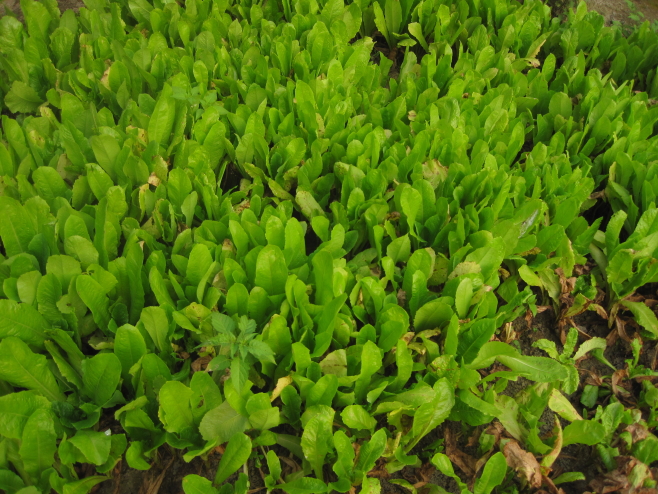 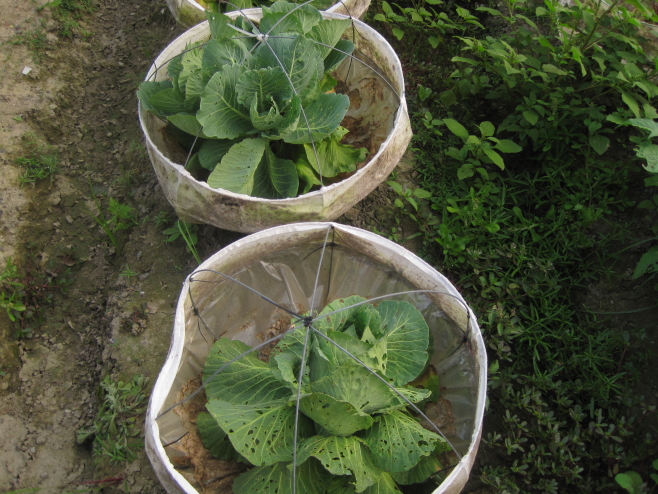 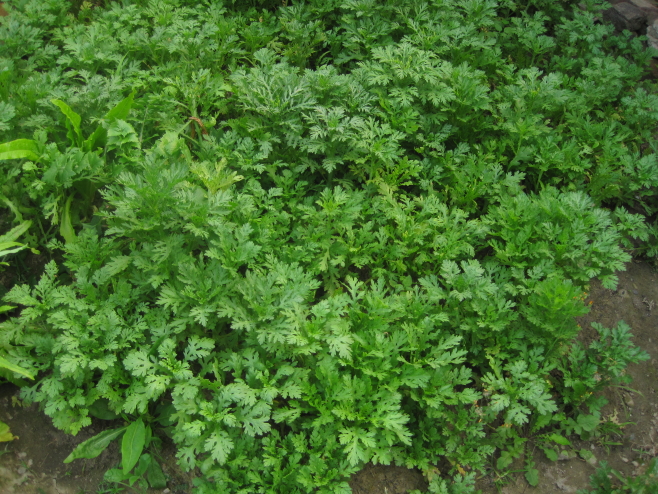 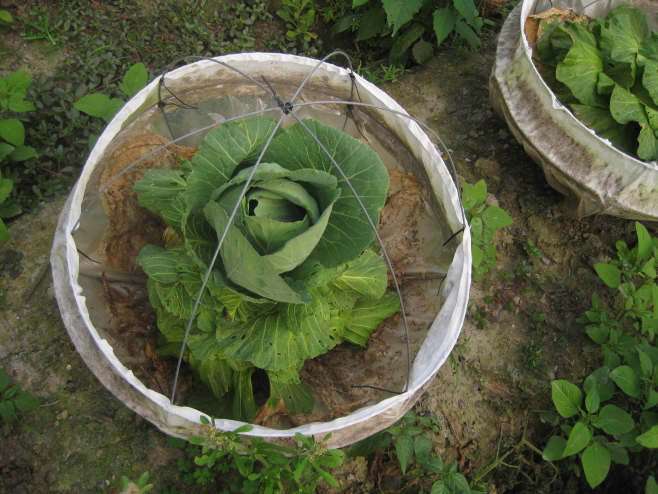 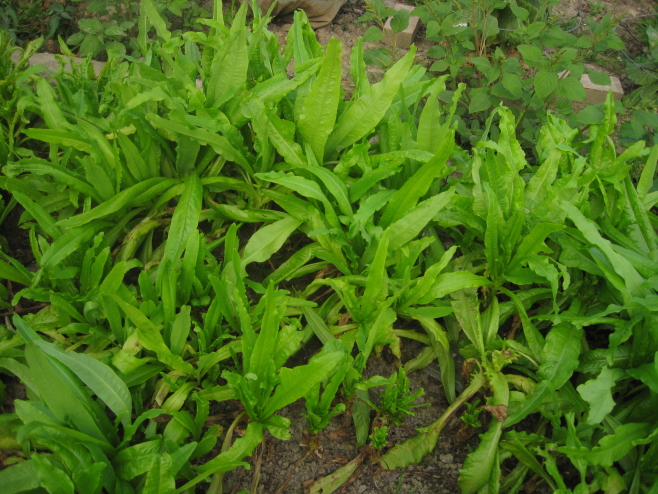 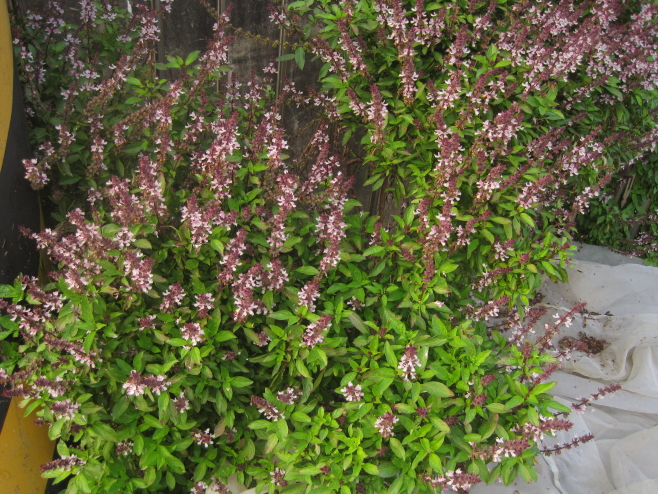 